VABILO na5. srečanje planincevMDO Dolenjske in Bele krajine
 v soboto, 25. 5. 2019, 
pri Koči Plaz na Debencu, nad Trebnjem in Mirno.ODHOD Z AVTOBUSOM – Metlika 7.00, Črnomelj: 7.20 izpred OŠ Loka, 7.25 pošta, Semič 7.30.PRIČETEK NEZAHTEVNEGA VODENENEGA POHODA: ob 9. uri z avtobusne postaje Trebnje (2,5 ure hoje)PRIČETEK KULTURNEGA PROGRAMA ob 12. uri. Sledi druženje ob glasbi in povratek do avtobusa, ki nas bo čakal v bližini koče. OKREPČILA: V koči so na voljo jedi na žlico po 5 € ali po naročilu.   PRIJAVE do četrtka, 23. 5. 2019: PD ČRNOMELJ – Robi Cvitkovič, 031 541 865PD METLIKA – Branko Brodarič, 051 338 214PD SEMIČ – Jože Žugelj, 041 261 115STROŠEK: malica 5 €. Prevoz je brezplačen.Prijavnine ni, vendar prosimo za predhodno prijavo skupin do torka, 21. 5. 2019, na info@pdtrebnje.si Po povratku vas vabimo še na 47. teden cvička v Trebnje.PEŠ NA DEBENEC – 50 km, pretežno po asfaltu, le za zelo dobro pripravljene – Janez Jerman, 041 392 552Tribuče, 16. 5. 2019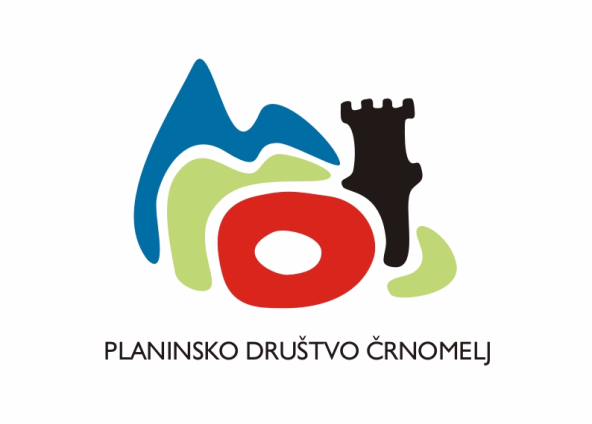 PLANINSKO  DRUŠTVO  ČRNOMELJ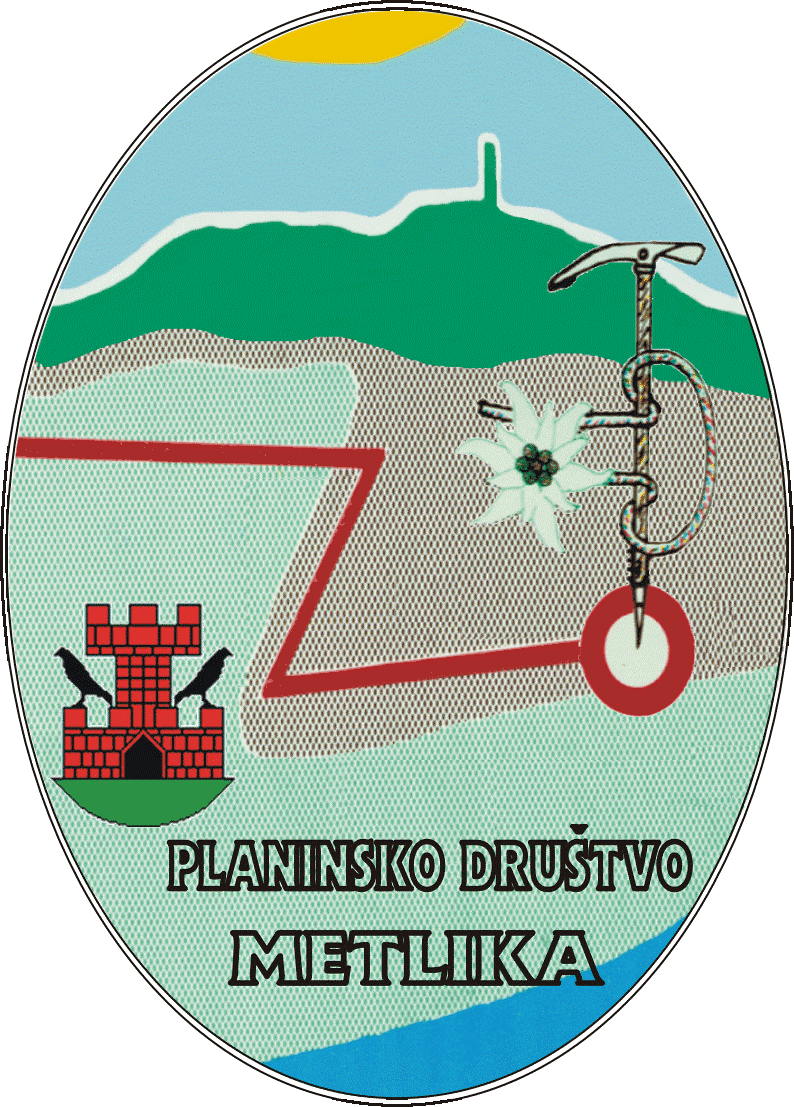 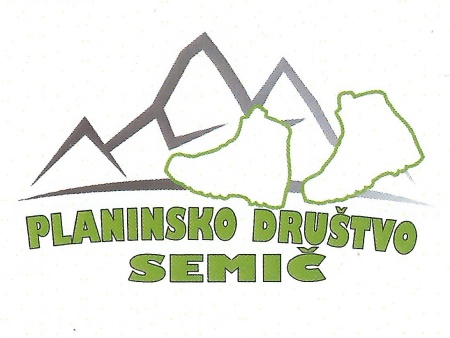 